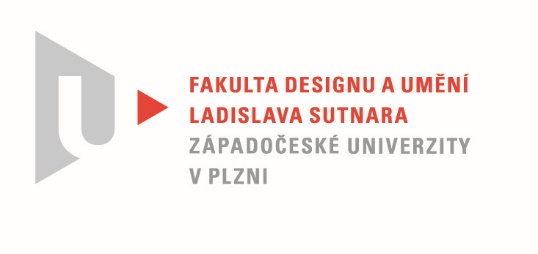 Protokol o hodnoceníkvalifikační práce 1. OTNázev bakalářské práce: Video – Videoobraz  - ZROZENÍ VENUŠE       /Ovlivněné sociálními sítěmi 21. století/Práci předložil student:  POLANSKÁ KarolínaStudijní obor a specializace:  Multimediální design, specializace MultimédiaPosudek oponenta práce Práci hodnotil:  Doc. PhDr. Jaroslav Vančát, Ph.D.Cíl práceOproti první verzi je nyní lépe vymezen cíl práce, výrazně získal na aktuálnosti a naléhavosti. Práce řeší reálný, stále více se rozšiřující problém – SFX jako jistou sociální mánii. Kvalita výstupu odpovídá obvyklým požadavkům kladeným na posuzovaný typ kvalifikační práce.Stručný komentář hodnotiteleZatímco z první verze vyčnívalo jisté oslnění technikou SFX a sama její konfrontace s ideálem krásy skrze téměř laickou realizaci nebyla zřetelná, nyní je záměr autorky srozumitelný a dílo dosahuje předpokládaného metaforického účinku. Také doprovodný text, uvádějící do kontextu, je v této souvislosti přiměřený a účelný. Domnívám se proto, že oprava práce nebyla zbytečná a autorce se vyjasnilo, oč má ve své další tvorbě usilovat.   Vyjádření o plagiátorstvíPráce není plagiátem, je na ní zřetelná procesuálnost a tedy i vlastní tvůrčí přístup k jejímu vzniku.4. Navrhovaná známka a případný komentářVzhledem k tomu, že konečný tvar práce vyžadoval nadstandartní kritickou pomoc, navrhuji známku velmi dobře. Datum: 9. 8.2019					Podpis:	Tisk oboustranný